 CHECK LIST (A) TYPE RATING ATPL, MPL MPA-SP HPCA   REV 8 aprile 2020The following symbols mean:P =	Trained as PIC or Co-pilot and as PF and PM for the issue of type rating as applicable.OTD =	Other Training Devices may be used for this exercise.X =	An FFS shall be used for this exercise; otherwise an aircraft shall be used if appropriate for the manoeuvre or procedure.P# =	The training shall be complemented by supervised aeroplane inspection.The practical training shall be conducted at least at the training equipment level shown as (P), or may be conducted up to any higher equipment level shown by the arrow (……….>).The following abbreviations are used to indicate the training equipment used:A =	aeroplaneFFS =	full flight simulatorFSTD =	flight simulator training deviceThe starred items (*) shall be flown solely by reference to instruments.Where letter “M” appears in the skill test or proficiency check column, this will indicate a mandatory exercise or a choice where more than one exercise appears.An FFS shall be used for practical training and testing if the FFS forms part of an approved type rating course. The following considerations will apply to the approval of the course:the qualifications of the instructors;the qualification and the amount of training provided on the course in an FSTD; andthe qualifications and previous experience on similar types of the pilots under training.Manoeuvres and procedures shall include MCC for multi-pilot aeroplane and for single-pilot high-performance complex aeroplanes in multi-pilot operations.Manoeuvres and procedures shall be conducted in single-pilot role for single-pilot high-performance complex aeroplanes in single pilot operations.In the case of single-pilot high performance complex aeroplanes, when a skill test or proficiency check is performed in multi-pilot operations, the type rating shall be restricted to multi-pilot operations. If privileges of single-pilot are sought, the manoeuvres/procedures in 2.5, 3.8.3.4, 4.4, 5.5 and at least one manoeuver/procedure from section 3.4 have to be completed in addition as single–pilot.In the case of a restricted type rating issued in accordance with FCL.720.A(e), applicants shall fulfil the same requirements as other applicants for the type rating except for the practical exercises relating to the take-off and landing phases.To establish or maintain PBN privileges one approach shall be an RNP APCH. Where an RNP APCH is not practicable, it shall be performed in an appropriately equipped FSTD. By way of derogation from the subparagraph above, in cases where a proficiency check for revalidation of PBN  privileges does not include an RNP APCH exercise, the PBN privileges of the pilot shall not include RNP APCH. The restriction shall be lifted if the pilot has completed a proficiency check including an RNP APCH exercise.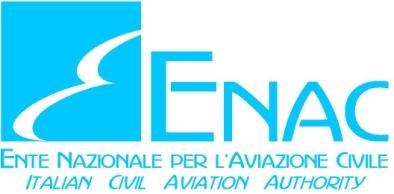 MULTI-PILOT AEROPLANESandSINGLE- PILOT HIGH-PERFORMANCECOMPLEX AEROPLANES.ATPL/MPL/TYPE RATINGSKILL TEST/ PROFICIENCY CHECKCHECKLISTRef.: Appendix 9 reg. 1178/2011 ATPL    MPL  SE    ME    IR Type Rating M.P. Type Rating S.P.H.P. Proficiency Check  Training record Skill testCognome:Applicant’s last nameNome:Applicant’s first name Firma del richiedente:Signature of applicantTipo di licenza:Type of licenceNumero:NumberStato:StateMULTI-PILOT AEROPLANES AND SINGLE-PILOT HIGH-PERFORMANCE COMPLEX AEROPLANESMULTI-PILOT AEROPLANES AND SINGLE-PILOT HIGH-PERFORMANCE COMPLEX AEROPLANESPRACTICAL TRAININGPRACTICAL TRAININGPRACTICAL TRAININGATPL/MPL/TYPE-RATINGSKILL TEST OR PROF.CHECKATPL/MPL/TYPE-RATINGSKILL TEST OR PROF.CHECKManoeuvres/ProceduresManoeuvres/ProceduresFSTDAInstructorinitials when training completedTested or checked in FSTD or AExaminerinitials whentest or check completedSECTION 1SECTION 1SECTION 1SECTION 1SECTION 1SECTION 1SECTION 11Flight preparationFlight preparationFlight preparationFlight preparationFlight preparationFlight preparation1.1Performance calculationOTDP1.2Aeroplane ext. visual inspection; location of each item and purpose of inspectionOTD P#P1.3Cockpit inspectionP……>……..>1.4Use of checklist prior to starting engines; starting procedures radio and navigation equipment check, selection and setting of navigation and communication frequenciesP……>……..>M1.5Taxiing in compliance with ATC instructions or instructions of instructorP……>……..>1.6Before take-off checksP……>……..>MMULTI-PILOT AEROPLANES AND SINGLE-PILOT HIGH-PERFORMANCE COMPLEX AEROPLANESMULTI-PILOT AEROPLANES AND SINGLE-PILOT HIGH-PERFORMANCE COMPLEX AEROPLANESPRACTICAL TRAININGPRACTICAL TRAININGPRACTICAL TRAININGATPL/MPL/TYPE-RATINGSKILL TEST OR PROF.CHECKATPL/MPL/TYPE-RATINGSKILL TEST OR PROF.CHECKManoeuvres/ProceduresManoeuvres/ProceduresFSTDAInstructorinitials when training completedTested or checked in FSTD or AExaminerinitials whentest or check completedSECTION 2SECTION 2SECTION 2SECTION 2SECTION 2SECTION 2SECTION 22Take-offsTake-offsTake-offsTake-offsTake-offsTake-offs2.1Normal take-offs with different flap settings, including expedited take-offP…...>……..>2.2*Instrument take-off: transition to instrument flight is required during rotation or immediately after becoming airborneP…...>……..>2.3Cross wind take-offP…...>……..>2.4Take-off at maximum take off mass (actual or simulated maximum take-off mass)P…...>……..>2.5Take-offs with simulated engine failureTake-offs with simulated engine failureTake-offs with simulated engine failureTake-offs with simulated engine failureTake-offs with simulated engine failureTake-offs with simulated engine failure2.5.1*shortly after reaching V2P…...>……..>(In aeroplanes which are not certificated as transport category or  commuter category aeroplanes  the engine failure shall not be simulated until reaching a minimum height of 500 ft. above runway end. In aeroplanes having the same performance as a transport category aeroplane regarding take-off mass and density altitude, the instructor may simulate the engine failure shortly after reaching V2)(In aeroplanes which are not certificated as transport category or  commuter category aeroplanes  the engine failure shall not be simulated until reaching a minimum height of 500 ft. above runway end. In aeroplanes having the same performance as a transport category aeroplane regarding take-off mass and density altitude, the instructor may simulate the engine failure shortly after reaching V2)(In aeroplanes which are not certificated as transport category or  commuter category aeroplanes  the engine failure shall not be simulated until reaching a minimum height of 500 ft. above runway end. In aeroplanes having the same performance as a transport category aeroplane regarding take-off mass and density altitude, the instructor may simulate the engine failure shortly after reaching V2)(In aeroplanes which are not certificated as transport category or  commuter category aeroplanes  the engine failure shall not be simulated until reaching a minimum height of 500 ft. above runway end. In aeroplanes having the same performance as a transport category aeroplane regarding take-off mass and density altitude, the instructor may simulate the engine failure shortly after reaching V2)(In aeroplanes which are not certificated as transport category or  commuter category aeroplanes  the engine failure shall not be simulated until reaching a minimum height of 500 ft. above runway end. In aeroplanes having the same performance as a transport category aeroplane regarding take-off mass and density altitude, the instructor may simulate the engine failure shortly after reaching V2)(In aeroplanes which are not certificated as transport category or  commuter category aeroplanes  the engine failure shall not be simulated until reaching a minimum height of 500 ft. above runway end. In aeroplanes having the same performance as a transport category aeroplane regarding take-off mass and density altitude, the instructor may simulate the engine failure shortly after reaching V2)(In aeroplanes which are not certificated as transport category or  commuter category aeroplanes  the engine failure shall not be simulated until reaching a minimum height of 500 ft. above runway end. In aeroplanes having the same performance as a transport category aeroplane regarding take-off mass and density altitude, the instructor may simulate the engine failure shortly after reaching V2)2.5.2*Between V1 and V2PXM FFS only2.6Rejected take-off at a reasonable speed before reaching V1P…...>……..>MSECTION 3SECTION 3SECTION 3SECTION 3SECTION 3SECTION 3SECTION 33Flight Manoeuvres and ProceduresFlight Manoeuvres and ProceduresFlight Manoeuvres and ProceduresFlight Manoeuvres and ProceduresFlight Manoeuvres and ProceduresFlight Manoeuvres and Procedures3.1Manual flight with and without flight directors (no autopilot, no autothrust / autothrottle, and at different control laws, where applicable)P…...>….….>3.1.1At different speeds (including slow flight) and altitudes within the FSTD training envelopeP…...>….….>3.1.2Steep turns using 45° bank, 180° to 360° left and rightP…...>….….>3.1.3Turns with and without spoilersP…...>….….>3.1.4Procedural instrument flying and manoeuvring including instrument departure and arrival, and visual approachP…...>….….>3.2Tuck under and Mach buffets (if applicable) and other specific flight characteristics of the aeroplane (e.g. Dutch Roll)P…...>….….>XAn aeroplane shall not be used for this exerciseFFS only3.3Normal operation of systems and controls engineer’s panel (if applicable)OTDP……>……..>3.4Normal and abnormal operations of following systemsNormal and abnormal operations of following systemsNormal and abnormal operations of following systemsNormal and abnormal operations of following systemsMA mandatory minimum of 3 abnormal items shall be selected from 3.4.0 to 3.4.14 inclusive3.4.0Engine (if necessary propeller)OTDP……>……..>3.4.1Pressurization and air conditioningOTDP……>……..>3.4.2Pitot / static systemOTDP……>……..>3.4.3Fuel systemOTDP……>……..>3.4.4Electrical systemOTDP……>……..>3.4.5Hydraulic systemOTDP……>……..>3.4.6Flight control and trim systemOTDP……>……..>3.4.7Anti-icing / de-icing system,glare shield heatingOTDP……>MULTI-PILOT AEROPLANES AND SINGLE-PILOT HIGH-PERFORMANCE COMPLEX AEROPLANESMULTI-PILOT AEROPLANES AND SINGLE-PILOT HIGH-PERFORMANCE COMPLEX AEROPLANESPRACTICAL TRAININGPRACTICAL TRAININGPRACTICAL TRAININGATPL/MPL/TYPE-RATINGSKILL TEST OR PROF.CHECKATPL/MPL/TYPE-RATINGSKILL TEST OR PROF.CHECKManoeuvres/ProceduresManoeuvres/ProceduresFSTDAInstructorinitials when training completedTested or checked in FSTD or AExaminerinitials whentest or check completedSECTION 3 cont.SECTION 3 cont.SECTION 3 cont.SECTION 3 cont.SECTION 3 cont.SECTION 3 cont.SECTION 3 cont.3.4.8Autopilot / Flight DirectorOTDP……>M (single pilot only)3.4.9Stall warning devices or stall avoidance devices, and stability augmentation devicesOTDP……>3.4.10Ground proximity warning system, weather radar, radio altimeter, transponderP……>3.4.11Radios, navigation equipment, instruments, FMSOTDP……>3.4.12Landing gear and brakeOTDP……>……..>3.4.13Slat and Flap systemOTD……..>3.4.14Auxiliary Power Unit (APU)OTDP……>……..>Intentionally left blank3.6Abnormal and Emergency ProceduresAbnormal and Emergency ProceduresAbnormal and Emergency ProceduresAbnormal and Emergency ProceduresMA mandatory minimum of 3 items shall be selected from 3.6.1 to 3.6.9 Inclusive3.6.1Fire drills e.g. Engine, APU, cabin, cargo compartment, flight deck, wing and electrical fires including evacuationP…...>……..>3.6.2Smoke control and removalP…...>……..>3.6.3Engine failures, shutdown and restart at a safe heightP…...>……..>3.6.4Fuel dumping (simulated)P…...>……..>3.6.5Wind shear at take-off / landingPXFFS only3.6.6Simulated cabin pressure failure / emergency descentP…...>……..>3.6.7Incapacitation of flight crew memberP…...>……..>3.6.8Other emergency procedures as outlined in the appropriate aeroplane fight manual (AFM)P…...>……..>3.6.9TCAS eventOTDP……>An aeroplane shall not be usedFFS only3.7Upset recovery trainingUpset recovery trainingUpset recovery trainingUpset recovery trainingUpset recovery trainingUpset recovery training3.7.1Recovery from stall events in:take-off configuration;clean configuration at low altitude;clean configuration near maximum operating altitude; andlanding configuration.PFFSqualified for the training task onlyXAn aeroplane shall not be used for this exercise3.7.2The following upset exercises:recovery from nose-high at various bank angles; andrecovery from nose-low at various bank angles.PFFSqualified for the training task onlyXAn aeroplane shall not be used for this exerciseFFS only3.8Instrument flight proceduresInstrument flight proceduresInstrument flight proceduresInstrument flight proceduresInstrument flight proceduresInstrument flight procedures3.8.1*Adherence to departure and arrival routes and ATC instructionsP……>……..>M3.8.2*Holding proceduresP……>……..>3.8.3*3D operations to DH / A of 200 ft (60 m) or to higher minima if required by the approach procedure3D operations to DH / A of 200 ft (60 m) or to higher minima if required by the approach procedure3D operations to DH / A of 200 ft (60 m) or to higher minima if required by the approach procedure3D operations to DH / A of 200 ft (60 m) or to higher minima if required by the approach procedure3D operations to DH / A of 200 ft (60 m) or to higher minima if required by the approach procedure3D operations to DH / A of 200 ft (60 m) or to higher minima if required by the approach procedureNote: According to the AFM, RNP APCH procedures may require the use of autopilot or flight director. The procedure to be flown manually shall be chosen taking into account such limitations (for example, choose an ILS for 3.8.3.1 in the case of such AFM limitation).Note: According to the AFM, RNP APCH procedures may require the use of autopilot or flight director. The procedure to be flown manually shall be chosen taking into account such limitations (for example, choose an ILS for 3.8.3.1 in the case of such AFM limitation).Note: According to the AFM, RNP APCH procedures may require the use of autopilot or flight director. The procedure to be flown manually shall be chosen taking into account such limitations (for example, choose an ILS for 3.8.3.1 in the case of such AFM limitation).Note: According to the AFM, RNP APCH procedures may require the use of autopilot or flight director. The procedure to be flown manually shall be chosen taking into account such limitations (for example, choose an ILS for 3.8.3.1 in the case of such AFM limitation).Note: According to the AFM, RNP APCH procedures may require the use of autopilot or flight director. The procedure to be flown manually shall be chosen taking into account such limitations (for example, choose an ILS for 3.8.3.1 in the case of such AFM limitation).Note: According to the AFM, RNP APCH procedures may require the use of autopilot or flight director. The procedure to be flown manually shall be chosen taking into account such limitations (for example, choose an ILS for 3.8.3.1 in the case of such AFM limitation).Note: According to the AFM, RNP APCH procedures may require the use of autopilot or flight director. The procedure to be flown manually shall be chosen taking into account such limitations (for example, choose an ILS for 3.8.3.1 in the case of such AFM limitation).3.8.3.1*Manually, without flight directorP…...>……..>M (skill test only)3.8.3.2*Manually, with flight directorP…...>……..>3.8.3.3*With autopilotP…...>……..>MULTI-PILOT AEROPLANES AND SINGLE-PILOT HIGH-PERFORMANCE COMPLEX AEROPLANESMULTI-PILOT AEROPLANES AND SINGLE-PILOT HIGH-PERFORMANCE COMPLEX AEROPLANESPRACTICAL TRAININGPRACTICAL TRAININGPRACTICAL TRAININGATPL/MPL/TYPE-RATINGSKILL TEST OR PROF.CHECKATPL/MPL/TYPE-RATINGSKILL TEST OR PROF.CHECKManoeuvres/ProceduresManoeuvres/ProceduresFSTDAInstructorinitials when training completedTested or checked in FSTD or AExaminerinitials whentest or check completedSECTION 3 cont.SECTION 3 cont.SECTION 3 cont.SECTION 3 cont.SECTION 3 cont.SECTION 3 cont.SECTION 3 cont.3.8.3.4*Manually, with one engine simulated inoperative during final approach, either until touchdown or through the complete missed approach procedure (as applicable),starting:before passing 1000ft above aerodrome level; andafter passing 1000ft above aerodrome level.In aeroplanes which are not certificated as transport category aeroplanes (JAR/FAR 25) or as commuter category aeroplanes (SFAR 23), the approach with simulated engine failure and the ensuing go-around shall be initiated in conjunction with the 2D approach in accordance with 3.8.4. The go-around shall be initiated when reaching the published obstacle clearance height/altitude (OCH/A), however, not later than reaching an MDH/A of 500 ft. above the runway threshold elevation. In aeroplanes having the same performance as a transport category aeroplane regarding take-off mass and density altitude, the instructor may simulate the engine failure in accordance with 3.8.3.4.P…...>……..>M3.8.4*2D operations down to the MDH/AP*……>……..>M3.8.5Circling approach under the following conditions:* approach to the authorised minimum circling approach altitude at the aerodrome in question in accordance with the local instrument approach facilities in simulated instrument flight conditions;followed by:circling approach to another runway at least 90° off centreline from the final approach used in item (a), at the authorised minimum circling approach altitude.Remark: if (a) and (b) are not possible due ATC reasons, a simulated low visibility pattern may be performed.P*……>……..>3.8.6Visual approachesP……>……..>MULTI-PILOT AEROPLANES AND SINGLE-PILOT HIGH-PERFORMANCE COMPLEX AEROPLANESMULTI-PILOT AEROPLANES AND SINGLE-PILOT HIGH-PERFORMANCE COMPLEX AEROPLANESMULTI-PILOT AEROPLANES AND SINGLE-PILOT HIGH-PERFORMANCE COMPLEX AEROPLANESPRACTICAL TRAININGPRACTICAL TRAININGPRACTICAL TRAININGPRACTICAL TRAININGPRACTICAL TRAININGATPL/MPL/TYPE-RATINGSKILL TEST OR PROF.CHECKATPL/MPL/TYPE-RATINGSKILL TEST OR PROF.CHECKManoeuvres/ProceduresManoeuvres/ProceduresManoeuvres/ProceduresFSTDFSTDAInstructorinitials when training completedInstructorinitials when training completedTested or checked in FSTD or AExaminerinitials whentest or check completedSECTION 4SECTION 4SECTION 4SECTION 4SECTION 4SECTION 4SECTION 4SECTION 4SECTION 4SECTION 44Missed Approach ProceduresMissed Approach ProceduresP*……>P*……>……..>4.1Go-around with all engines operating* during a 3D operation on reaching decision heightGo-around with all engines operating* during a 3D operation on reaching decision heightP*……>P*……>……..>4.2Go-around with all engines operating* from various stages during an instrument approachGo-around with all engines operating* from various stages during an instrument approachP*……>P*……>……..>4.3Other missed approach proceduresOther missed approach proceduresP*……>P*……>……..>4.4*Manual go-around with the critical engine simulated inoperative after an instrument approach on reaching DH, MDH or MAPtManual go-around with the critical engine simulated inoperative after an instrument approach on reaching DH, MDH or MAPtP*……>P*……>……..>M4.5Rejected landing with all engines operating:from various heights below DH/MDH;after touchdown (baulked landing)In aeroplanes which are not certificated as transport category aeroplane (JAR/FAR 25) or as commuter category aeroplanes (SFAR 23), the rejected landing with all engines operating shall be initiated below MDH/A or after touchdownRejected landing with all engines operating:from various heights below DH/MDH;after touchdown (baulked landing)In aeroplanes which are not certificated as transport category aeroplane (JAR/FAR 25) or as commuter category aeroplanes (SFAR 23), the rejected landing with all engines operating shall be initiated below MDH/A or after touchdownP……>P……>……..>SECTION 5SECTION 5SECTION 5SECTION 5SECTION 5SECTION 5SECTION 5SECTION 5SECTION 5SECTION 55LandingsLandingsLandingsLandingsLandingsLandingsLandingsLandingsLandings5.1Normal landings* with visual reference established when reaching DA/H following an instrument approach operationNormal landings* with visual reference established when reaching DA/H following an instrument approach operationPP5.2Landing with simulated jammed horizontal stabiliser in any out-of-trim positionLanding with simulated jammed horizontal stabiliser in any out-of-trim positionP……>P……>An aeroplane shall not be used for this exerciseFFS only5.3Crosswind landings (aircraft, if practicable)Crosswind landings (aircraft, if practicable)P……>P……>……..>5.4Traffic pattern and landing without extended or with partly extended flaps and slats.Traffic pattern and landing without extended or with partly extended flaps and slats.P……>P……>……..>5.5Landing with critical engine simulated inoperativeLanding with critical engine simulated inoperativeP……>P……>……..>M5.6Landing with two engines inoperative:aeroplanes with three engines: the centre engine and one outboard engine as far as practicable according to data of the AFM ; andaeroplanes with four engines: two engines at one side.Landing with two engines inoperative:aeroplanes with three engines: the centre engine and one outboard engine as far as practicable according to data of the AFM ; andaeroplanes with four engines: two engines at one side.PPXMFFS only (Skill test onlySignature of T.R.I.(as applicable)Signature of T.R.I.(as applicable)Name of T.R.I.(as applicable)Name of T.R.I.(as applicable)Name of T.R.I.(as applicable)Location and date:Location and date:Type & number of Licence Type & number of Licence Type & number of Licence Signature of T.R.E.Signature of T.R.E.Name of T.R.E. Name of T.R.E. Name of T.R.E. Location and date:Location and date:Type & number of Examiner LicenceType & number of Examiner LicenceType & number of Examiner LicenceENDENDENDENDENDENDENDENDENDENDMULTI-PILOT AEROPLANES AND SINGLE-PILOT HIGH-PERFORMANCE COMPLEX AEROPLANESMULTI-PILOT AEROPLANES AND SINGLE-PILOT HIGH-PERFORMANCE COMPLEX AEROPLANESMULTI-PILOT AEROPLANES AND SINGLE-PILOT HIGH-PERFORMANCE COMPLEX AEROPLANESPRACTICAL TRAININGPRACTICAL TRAININGPRACTICAL TRAININGPRACTICAL TRAININGPRACTICAL TRAININGATPL/MPL/TYPE-RATINGSKILL TEST OR PROF.CHECKATPL/MPL/TYPE-RATINGSKILL TEST OR PROF.CHECKManoeuvres/ProceduresManoeuvres/ProceduresManoeuvres/ProceduresFSTDFSTDAInstructorinitials when training completedInstructorinitials when training completedTested or checked in FSTD or AExaminerinitials whentest or check completedGeneral remarks:Special requirements for the extension of a type rating for instrument approaches down to a decision height of less than 200 ft. (60 m.), i.e. Cat II/III operations.General remarks:Special requirements for the extension of a type rating for instrument approaches down to a decision height of less than 200 ft. (60 m.), i.e. Cat II/III operations.General remarks:Special requirements for the extension of a type rating for instrument approaches down to a decision height of less than 200 ft. (60 m.), i.e. Cat II/III operations.General remarks:Special requirements for the extension of a type rating for instrument approaches down to a decision height of less than 200 ft. (60 m.), i.e. Cat II/III operations.General remarks:Special requirements for the extension of a type rating for instrument approaches down to a decision height of less than 200 ft. (60 m.), i.e. Cat II/III operations.General remarks:Special requirements for the extension of a type rating for instrument approaches down to a decision height of less than 200 ft. (60 m.), i.e. Cat II/III operations.General remarks:Special requirements for the extension of a type rating for instrument approaches down to a decision height of less than 200 ft. (60 m.), i.e. Cat II/III operations.General remarks:Special requirements for the extension of a type rating for instrument approaches down to a decision height of less than 200 ft. (60 m.), i.e. Cat II/III operations.General remarks:Special requirements for the extension of a type rating for instrument approaches down to a decision height of less than 200 ft. (60 m.), i.e. Cat II/III operations.General remarks:Special requirements for the extension of a type rating for instrument approaches down to a decision height of less than 200 ft. (60 m.), i.e. Cat II/III operations.SECTION 6SECTION 6SECTION 6SECTION 6SECTION 6SECTION 6SECTION 6SECTION 6SECTION 6SECTION 6Additional authorization on a type rating for instrument approaches down to a DH of less than 60 m (200 ft.) (CAT II/III).The following manoeuvres and procedures are the minimum training requirements to permit instrument approaches down to a DH of less than 60 m. (200 ft.). During the following instrument approaches and missed approach procedures, all aeroplane equipment required for type certification of instrument approaches down to a DH of less than 60 m. (200 ft.) shall be used.Additional authorization on a type rating for instrument approaches down to a DH of less than 60 m (200 ft.) (CAT II/III).The following manoeuvres and procedures are the minimum training requirements to permit instrument approaches down to a DH of less than 60 m. (200 ft.). During the following instrument approaches and missed approach procedures, all aeroplane equipment required for type certification of instrument approaches down to a DH of less than 60 m. (200 ft.) shall be used.Additional authorization on a type rating for instrument approaches down to a DH of less than 60 m (200 ft.) (CAT II/III).The following manoeuvres and procedures are the minimum training requirements to permit instrument approaches down to a DH of less than 60 m. (200 ft.). During the following instrument approaches and missed approach procedures, all aeroplane equipment required for type certification of instrument approaches down to a DH of less than 60 m. (200 ft.) shall be used.Additional authorization on a type rating for instrument approaches down to a DH of less than 60 m (200 ft.) (CAT II/III).The following manoeuvres and procedures are the minimum training requirements to permit instrument approaches down to a DH of less than 60 m. (200 ft.). During the following instrument approaches and missed approach procedures, all aeroplane equipment required for type certification of instrument approaches down to a DH of less than 60 m. (200 ft.) shall be used.Additional authorization on a type rating for instrument approaches down to a DH of less than 60 m (200 ft.) (CAT II/III).The following manoeuvres and procedures are the minimum training requirements to permit instrument approaches down to a DH of less than 60 m. (200 ft.). During the following instrument approaches and missed approach procedures, all aeroplane equipment required for type certification of instrument approaches down to a DH of less than 60 m. (200 ft.) shall be used.Additional authorization on a type rating for instrument approaches down to a DH of less than 60 m (200 ft.) (CAT II/III).The following manoeuvres and procedures are the minimum training requirements to permit instrument approaches down to a DH of less than 60 m. (200 ft.). During the following instrument approaches and missed approach procedures, all aeroplane equipment required for type certification of instrument approaches down to a DH of less than 60 m. (200 ft.) shall be used.Additional authorization on a type rating for instrument approaches down to a DH of less than 60 m (200 ft.) (CAT II/III).The following manoeuvres and procedures are the minimum training requirements to permit instrument approaches down to a DH of less than 60 m. (200 ft.). During the following instrument approaches and missed approach procedures, all aeroplane equipment required for type certification of instrument approaches down to a DH of less than 60 m. (200 ft.) shall be used.Additional authorization on a type rating for instrument approaches down to a DH of less than 60 m (200 ft.) (CAT II/III).The following manoeuvres and procedures are the minimum training requirements to permit instrument approaches down to a DH of less than 60 m. (200 ft.). During the following instrument approaches and missed approach procedures, all aeroplane equipment required for type certification of instrument approaches down to a DH of less than 60 m. (200 ft.) shall be used.Additional authorization on a type rating for instrument approaches down to a DH of less than 60 m (200 ft.) (CAT II/III).The following manoeuvres and procedures are the minimum training requirements to permit instrument approaches down to a DH of less than 60 m. (200 ft.). During the following instrument approaches and missed approach procedures, all aeroplane equipment required for type certification of instrument approaches down to a DH of less than 60 m. (200 ft.) shall be used.Additional authorization on a type rating for instrument approaches down to a DH of less than 60 m (200 ft.) (CAT II/III).The following manoeuvres and procedures are the minimum training requirements to permit instrument approaches down to a DH of less than 60 m. (200 ft.). During the following instrument approaches and missed approach procedures, all aeroplane equipment required for type certification of instrument approaches down to a DH of less than 60 m. (200 ft.) shall be used.6.1*Rejected take-off at minimum authorised runway visual range (RVR)Rejected take-off at minimum authorised runway visual range (RVR)P*……>P*……>…….XAn aeroplane shall not be used for this exerciseM*6.2*CAT II/III approaches:In simulated instrument flight conditions down to the applicable DH, using flight guidance system. Standard procedures of crew coordination (task sharing, call-out procedures, mutual surveillance, information exchange and support) shall be observed.CAT II/III approaches:In simulated instrument flight conditions down to the applicable DH, using flight guidance system. Standard procedures of crew coordination (task sharing, call-out procedures, mutual surveillance, information exchange and support) shall be observed.P……>P……>……..>M6.3*Go-around:after approaches as indicated in 6.2 on reaching DH.The training shall also include a go-around due to (simulated) insufficient RVR, wind shear, aeroplane deviation in excess of approach limits for a successful approach, ground / airborne equipment failure prior to reaching DH, and go-around with simulated airborne equipment failure.Go-around:after approaches as indicated in 6.2 on reaching DH.The training shall also include a go-around due to (simulated) insufficient RVR, wind shear, aeroplane deviation in excess of approach limits for a successful approach, ground / airborne equipment failure prior to reaching DH, and go-around with simulated airborne equipment failure.P……>P……>……..>M*6.4*Landing(s):With visual reference established at DH following an instrument approach. Depending on the specific flight guidance system, an automatic landing shall be performed.Landing(s):With visual reference established at DH following an instrument approach. Depending on the specific flight guidance system, an automatic landing shall be performed.P……>P……>……..>MNOTE: CAT II/III operations shall be accomplished in accordance with the applicable air operations requirements.NOTE: CAT II/III operations shall be accomplished in accordance with the applicable air operations requirements.NOTE: CAT II/III operations shall be accomplished in accordance with the applicable air operations requirements.NOTE: CAT II/III operations shall be accomplished in accordance with the applicable air operations requirements.NOTE: CAT II/III operations shall be accomplished in accordance with the applicable air operations requirements.NOTE: CAT II/III operations shall be accomplished in accordance with the applicable air operations requirements.NOTE: CAT II/III operations shall be accomplished in accordance with the applicable air operations requirements.NOTE: CAT II/III operations shall be accomplished in accordance with the applicable air operations requirements.NOTE: CAT II/III operations shall be accomplished in accordance with the applicable air operations requirements.NOTE: CAT II/III operations shall be accomplished in accordance with the applicable air operations requirements.Signature of T.R.I.Signature of T.R.I.Name of T.R.I.Name of T.R.I.Name of T.R.I.Location and date:Location and date:Type & number of Licence Type & number of Licence Type & number of Licence Signature of T.R.E.Signature of T.R.E.Name of T.R.E.Name of T.R.E.Name of T.R.E.Location and date:Location and date:Type & number of Licence Type & number of Licence Type & number of Licence ENDENDENDENDENDENDENDENDENDEND